FORMATO SOLICITUD DE ACCESO A LA INFORMACIÓNFOLIO: FOLIO: FECHA DE LA SOLICITUD:FECHA DE LA SOLICITUD:HORA:HORA:Nombre del solicitante o datos del representante (opcional)Nombre del solicitante o datos del representante (opcional)Nombre del solicitante o datos del representante (opcional)Nombre del solicitante o datos del representante (opcional)_________________________Nombres(s)_________________________Apellido Paterno_________________________Apellido Paterno___________________________Apellido MaternoDenominación o Razón Social del Sujeto Obligado al que se le Solicita la Información Denominación o Razón Social del Sujeto Obligado al que se le Solicita la Información Denominación o Razón Social del Sujeto Obligado al que se le Solicita la Información Denominación o Razón Social del Sujeto Obligado al que se le Solicita la Información ____________________________________________________________________________________________________________________________________________________________________________________________________________________________________________________________________________________________________________________________________________________________________________________________________________________________________________________________________________________________________________________________________________________________________________________________________________________________________________________________________________________________________________________________________________________________________________________________________________________________________________________________________________________________________________________________________________________________________________________________________________________________________Solicitud de Información Solicitud de Información Solicitud de Información Solicitud de Información ________________________________________________________________________________________________________________________________________________________________________________________________________________________________________________________________________________________________________________________________________________________________________________________________________________________________________________________________________________________________________________________________________________________________________________________________________________________________________________________________________________________________________________________________________________________________________________________________________________________________________________________________________________________________________________________________________________________________________________________________________________________________________________________________________________________________________________________________________________________________________________________________________________________________________________________________________________________________________________________________________________________________________________________________________________________________________________________________________________________________________________________________________________________________________________________________________________________________________________________________________________________________________________________________________________________________________________________________________________________________________________________________________________________________________________________________________________________________________________________________________________________________________________________________________________________________________________________________________________________________________________________________________________________________________________________________________________________________________________________________________________________________________________________________________________________________________________________________________________________________________________________________________________________________________________________________________________________________________________________________________________________________________________________________________________________________________________________________________________________________________________________________________________________________________________________________________________________________________________________________________________________________________________________________________________________________________________________________________________________________________________________________________________________________________________________________________________________________________________________________________________________________________________________________________________________________________________________________________________________________________________________________________________________________________________________________________________________________________________________________________________________________________________________________________________________________________________________________________________________________________________________________________________________________________________________________________________________________________________________________________________________________________________________________________________________________________________________________________________________________________________________________________________________________________________________________________________________________________________________________________________________________________________________________________________________________________________________________________________________________________________________________________________________________________________________________________________________________________________________________________________________________________________________________________________________________________________________________________________________________________Datos que soliciten la búsqueda y eventual localización de la información (opcional)Datos que soliciten la búsqueda y eventual localización de la información (opcional)Datos que soliciten la búsqueda y eventual localización de la información (opcional)Datos que soliciten la búsqueda y eventual localización de la información (opcional)____________________________________________________________________________________________________________________________________________________________________________________________________________________________________________________________________________________________________________________________________________________________________________________________________________________________________________________________________________________________________________________________________________________________________________________________________________________________________________________________________________________________________________________________________________________________________________________________________________________________________________________________________________________________________________________________________________________________________________________________________________________________________Medio para recibir la información o notificaciones: Medio para recibir la información o notificaciones: Medio para recibir la información o notificaciones: Medio para recibir la información o notificaciones:        Entrega por el sistema de Solicitudes de Acceso a la Información.        Entrega por el sistema de Solicitudes de Acceso a la Información.        Entrega por el sistema de Solicitudes de Acceso a la Información.        Entrega por el sistema de Solicitudes de Acceso a la Información.        Acudir a la unidad de Transparencia.           Acudir a la unidad de Transparencia.           Acudir a la unidad de Transparencia.           Acudir a la unidad de Transparencia.           Estrados de la Unidad de Transparencia.        Estrados de la Unidad de Transparencia.        Estrados de la Unidad de Transparencia.        Estrados de la Unidad de Transparencia.        Correo Electrónico: ___________________________________________________       Correo Electrónico: ___________________________________________________       Correo Electrónico: ___________________________________________________       Correo Electrónico: ___________________________________________________       Domicilio: _______________________________________________________________________________________________________Calle _______________________________________________________________________________________________________          Numero interior                       Numero exterior                               Colonia                      Delegación y/o Municipio _______________________________________________________________________________________________________                             Código postal                                                           Estado                                                   País        Domicilio: _______________________________________________________________________________________________________Calle _______________________________________________________________________________________________________          Numero interior                       Numero exterior                               Colonia                      Delegación y/o Municipio _______________________________________________________________________________________________________                             Código postal                                                           Estado                                                   País        Domicilio: _______________________________________________________________________________________________________Calle _______________________________________________________________________________________________________          Numero interior                       Numero exterior                               Colonia                      Delegación y/o Municipio _______________________________________________________________________________________________________                             Código postal                                                           Estado                                                   País        Domicilio: _______________________________________________________________________________________________________Calle _______________________________________________________________________________________________________          Numero interior                       Numero exterior                               Colonia                      Delegación y/o Municipio _______________________________________________________________________________________________________                             Código postal                                                           Estado                                                   País Otros medios para notificaciones Otros medios para notificaciones Otros medios para notificaciones Otros medios para notificaciones ________________________________________________________________________________________________________________________________________________________________________________________________________________________________________________________________________________________________________________________________________________________________________________________________________________________________________________________________________________________________________________________________________________________________________________________________________________________________________________________________________________________________________________________________________________________________________________________________________________________________________________________________________________________________________________________________________________________________________________________________________________________________________________________________________________________________________________________________________________________________________________________________________________________________________________________________________________________________________________________________________________________________________________________________________________________________________________________________________________________________________________________________________________________________________________________________________________________________________________________________________________________________________________________________________________________________________________________________________________________________________________________________________________________________________________________________________________________________________________________________________________________________________________________________________________________________________________________________________________________________________________________________________________________________________________________________________________________________________________________________________________________________________________________________________________________________________________________________________________________________________________________________________________________________________________________________________________________________________________________________________________Indique como desea recibir la información Indique como desea recibir la información Indique como desea recibir la información Indique como desea recibir la información 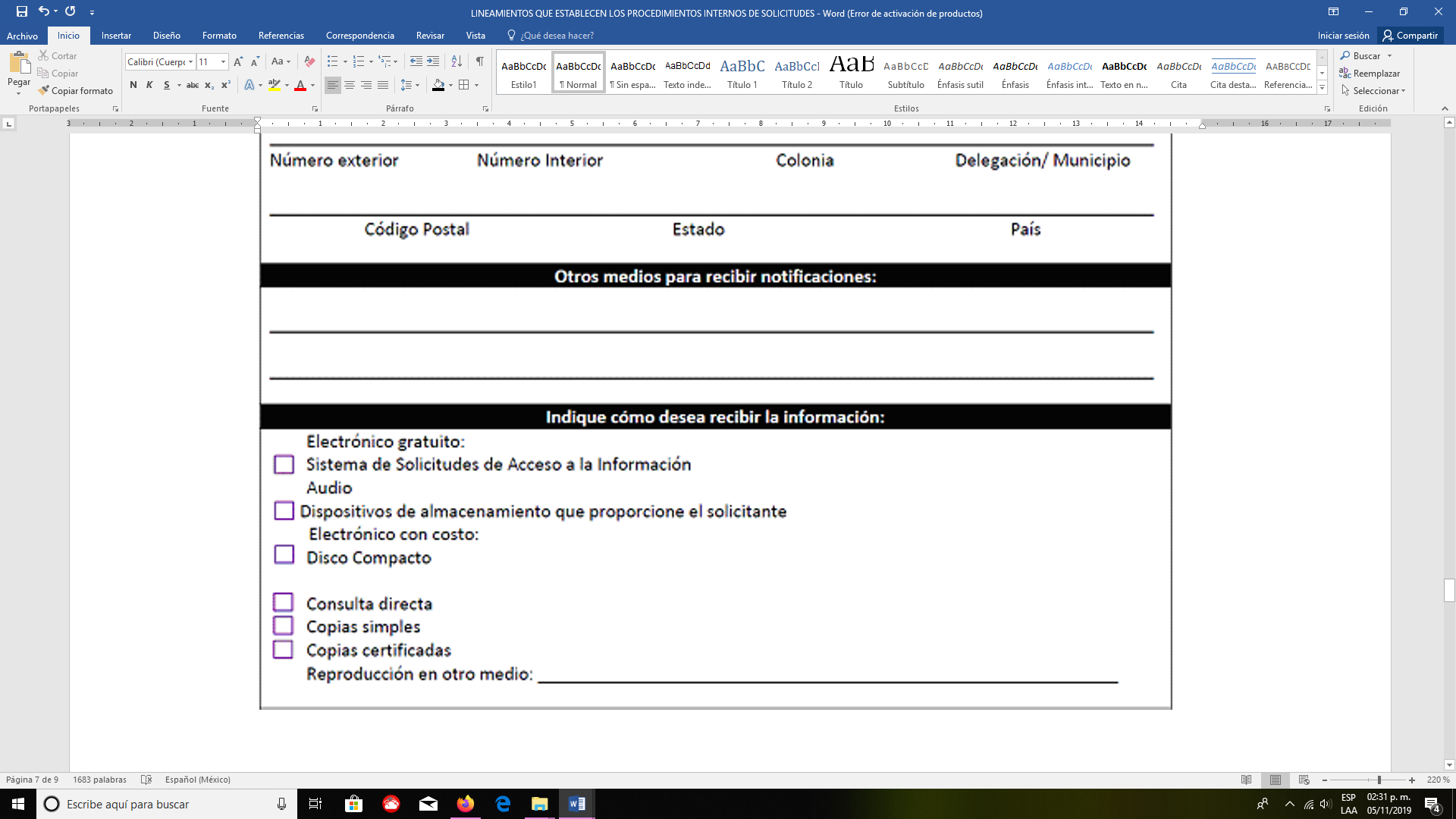 Mediadas de accesibilidad (opcional)Mediadas de accesibilidad (opcional)Mediadas de accesibilidad (opcional)Mediadas de accesibilidad (opcional)Lengua indigena (para facilitar la informacion indique el nombre de la lengua y/o lugar donde habla dicha lengua el solicitante): _______________________________________________________________________________________________________Formato accesible (y/o preferencia de accesibilidad): ______________________________________________________________________________________________________________________________________________________________________________________________________________ * Lugar de estacionamiento para persona con discapacidad; * Asistencia de interpretes oficiales de la lengua de señas; * Brindar las facilidades para el acceso de perros guia o animales de apoyo; * Apoyo en la lectura de documento;     Otras (indique cuáles)_______________________________________________________________Lengua indigena (para facilitar la informacion indique el nombre de la lengua y/o lugar donde habla dicha lengua el solicitante): _______________________________________________________________________________________________________Formato accesible (y/o preferencia de accesibilidad): ______________________________________________________________________________________________________________________________________________________________________________________________________________ * Lugar de estacionamiento para persona con discapacidad; * Asistencia de interpretes oficiales de la lengua de señas; * Brindar las facilidades para el acceso de perros guia o animales de apoyo; * Apoyo en la lectura de documento;     Otras (indique cuáles)_______________________________________________________________Lengua indigena (para facilitar la informacion indique el nombre de la lengua y/o lugar donde habla dicha lengua el solicitante): _______________________________________________________________________________________________________Formato accesible (y/o preferencia de accesibilidad): ______________________________________________________________________________________________________________________________________________________________________________________________________________ * Lugar de estacionamiento para persona con discapacidad; * Asistencia de interpretes oficiales de la lengua de señas; * Brindar las facilidades para el acceso de perros guia o animales de apoyo; * Apoyo en la lectura de documento;     Otras (indique cuáles)_______________________________________________________________Lengua indigena (para facilitar la informacion indique el nombre de la lengua y/o lugar donde habla dicha lengua el solicitante): _______________________________________________________________________________________________________Formato accesible (y/o preferencia de accesibilidad): ______________________________________________________________________________________________________________________________________________________________________________________________________________ * Lugar de estacionamiento para persona con discapacidad; * Asistencia de interpretes oficiales de la lengua de señas; * Brindar las facilidades para el acceso de perros guia o animales de apoyo; * Apoyo en la lectura de documento;     Otras (indique cuáles)_______________________________________________________________Este apartado puede ser utilizado tambien para complementar datos de cualquer rubro en los que el espacio sea insuficiente, o bien, para las anotaciones del seguimiento que se le dé al tramite. Este apartado puede ser utilizado tambien para complementar datos de cualquer rubro en los que el espacio sea insuficiente, o bien, para las anotaciones del seguimiento que se le dé al tramite. Este apartado puede ser utilizado tambien para complementar datos de cualquer rubro en los que el espacio sea insuficiente, o bien, para las anotaciones del seguimiento que se le dé al tramite. Este apartado puede ser utilizado tambien para complementar datos de cualquer rubro en los que el espacio sea insuficiente, o bien, para las anotaciones del seguimiento que se le dé al tramite. ________________________________________________________________________________________________________________________________________________________________________________________________________________________________________________________________________________________________________________________________________________________________________________________________________________________________________________________________________________________________________________________________________________________________________________________________________________________________________________________________________________________________________________________________________________________________________________________________________________________________________________________________________________________________________________________________________________________________________________________________________________________________________________________________________________________________________________________________________________________________________________________________________________________________________________________________________________________________________________________________________________________________________________________________________________________________________________________________________________________________________________________________________________________________________________________________________________________________________________________________________________________________________________________________________________________________________________________________________________________________________________________________________________________________________________________________________________________________________________________________________________________________________________________________________________________________________________________________________________________________________________________________________________________________________________________________________________________________________________________________________________________________________________________________________________________________________________________________________________________________________________________________________________________________________________________________________________________________________________________________________________________________________________________________________________________________________________________________________________________________________________________________________________________________________________________________________________________________________________________________________________________________________________________________________________________________________________________________________________________________________________________________________________________________________________________________________________________________________________________________________________________________________________________________________________________________________________________________________________________________________________________________________________________________________________________________________________________________________________________________________________________________________________________________________________________________________________________________________________________________________________________________________________________________________________________________________________________________________________________________________________________________________________________________________________________________________________________________________________________________________________________________________________________________________________________________________________________________________________________________________________________________________________________________________________________________________________________________________________________________________________________________________________________________________________________________________________________________________________________________________________________________________________________________________________________________________________________________________________________________________________________________________________________________________________________________________________________________________________Solicitud para no cubrir el pago de reproduccion y envio atendido a circunstacias socioeconomicas (sujeto a valoración por el Titular del sujeto obligado y la Unidad de Transparencia)Solicitud para no cubrir el pago de reproduccion y envio atendido a circunstacias socioeconomicas (sujeto a valoración por el Titular del sujeto obligado y la Unidad de Transparencia)Solicitud para no cubrir el pago de reproduccion y envio atendido a circunstacias socioeconomicas (sujeto a valoración por el Titular del sujeto obligado y la Unidad de Transparencia)Solicitud para no cubrir el pago de reproduccion y envio atendido a circunstacias socioeconomicas (sujeto a valoración por el Titular del sujeto obligado y la Unidad de Transparencia)Indique bajo protesta de decir verdad las razones que le impiden cubrir el costo de reproduccion y/o envio.____________________________________________________________________________________________________________________________________________________________________________________________________________________________________________________________________________________________________________________________________________________________________________________________________________________________________________________________________________________________________________________________________________________________________________________________________________________________________________________________________________________________________________________________________________________________________________________________________________________________________________________________________________________________________________________________________________________________________________________________________________________________________________________________________________________________________________________________________________________________________________________________________________________________________________________________________________________________________________________________________________________________________________________________________________________________________Indique bajo protesta de decir verdad las razones que le impiden cubrir el costo de reproduccion y/o envio.____________________________________________________________________________________________________________________________________________________________________________________________________________________________________________________________________________________________________________________________________________________________________________________________________________________________________________________________________________________________________________________________________________________________________________________________________________________________________________________________________________________________________________________________________________________________________________________________________________________________________________________________________________________________________________________________________________________________________________________________________________________________________________________________________________________________________________________________________________________________________________________________________________________________________________________________________________________________________________________________________________________________________________________________________________________________________Indique bajo protesta de decir verdad las razones que le impiden cubrir el costo de reproduccion y/o envio.____________________________________________________________________________________________________________________________________________________________________________________________________________________________________________________________________________________________________________________________________________________________________________________________________________________________________________________________________________________________________________________________________________________________________________________________________________________________________________________________________________________________________________________________________________________________________________________________________________________________________________________________________________________________________________________________________________________________________________________________________________________________________________________________________________________________________________________________________________________________________________________________________________________________________________________________________________________________________________________________________________________________________________________________________________________________________Indique bajo protesta de decir verdad las razones que le impiden cubrir el costo de reproduccion y/o envio.____________________________________________________________________________________________________________________________________________________________________________________________________________________________________________________________________________________________________________________________________________________________________________________________________________________________________________________________________________________________________________________________________________________________________________________________________________________________________________________________________________________________________________________________________________________________________________________________________________________________________________________________________________________________________________________________________________________________________________________________________________________________________________________________________________________________________________________________________________________________________________________________________________________________________________________________________________________________________________________________________________________________________________________________________________________________________